                                                  СЛУЖБЕНИ   ГЛАСНИК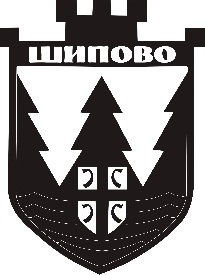                    ОПШТИНЕ   ШИПОВО         РЕПУБЛИКА СРПСКА
ОПШТИНА ШИПОВО
НАЧЕЛНИК
Број: 01-110-9/18
Датум: 14.09.2018. годинеНа основу члана 59 Закона о локалној самоуправи („Службени гласник Републике Српске“ број 97/16) и члана 67 став (1) Статута Општине Шипово (Службени гласник Општине Шипово“ број 12/17) у вези са  чланом 6  Правилника о пријему у радни однос приправника у Општинској управи Општине Шипово („Службени гласник Општине Шипово“, број 6/17) Начелник  доносиПЛАН
пријема приправника у Општинској управи Општине ШиповоЧлан 1.Овим планом утврђује пријем приправника у Општинској управи Општине Шипово у 2018. години.Члан 2.У 2018. години планира се пријем  два приправника високе стручне спреме и то:1. Дипломирани правник - први циклус студија са остварених најмање 240 ECTS бодова, 1 извршилац;2. Дипломирани економиста- први циклус студија са остварених најмање 240 ECTS бодова, 1 извршилац.Члан 3.Финансирање плате приправника  из члана 2. ове одлуке вршиће се кроз „Програм подршке запошљавању младих са ВСС у статусу приправника у 2018. години“ ЈУ Завода за запошљавање РС, Пале, док ће се  у буџету Општине Шипово за 2018. годину обезбиједити средства на име доприноса за плате и средства на име накнада која приправнику припадају по основу радног односа.Члан 4.О извршењу овог плана стараће се Начелник, односно надлежнo одјељењe или одсјек којe Начелник одреди.Члан 5.Овај план ступа на снагу осмог дана од дана објављивања у „Службеном гласнику Општине Шипово“.___________________________________________                               С А Д Р Ж А Ј АКТА  НАЧЕЛНИКА                                                                                                    Страна1.План пријема приправника у Општинској управи Општине Шипово .................................... 1Број  9/18Година  XX                                                                            17.9.2018.годинеШиповоГласник издаје Скупштина општине Шипово.Гласник излази по потреби.НАЧЕЛНИК
Милан Ковач, с.р